2017海南高考地理试题注意事项：1.本试卷分第Ⅰ卷（选择题）和第Ⅱ卷（非选择题）两部分。答题前，考生务必将自己的姓名、考生号填写在答题卡上。2. 回答第Ⅰ卷时，选出每小题的答案后，用铅笔把答题卡上对应题目的答案标号涂黑，如需改动，用橡皮擦干净后，再选涂其他答案标号。写在试卷上无效。3. 回答第Ⅱ卷时，将答案填写在答题卡上，写在试卷上无效。4. 考试结束，将本试卷和答题卡一并交回。第Ⅰ卷本卷共20小题。每小题3分，共60分。在每个小题给出的四个选项中，只有一项是符合题目要求的。据世界人口组织预测，2050年，世界人口将由2000年的60亿增长到90亿。图1示意某国人口占世界人口的比重，据此完成1～2题。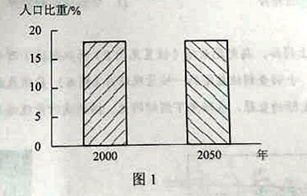 该国可能是 A.中国B.美国 C. 印度D.俄罗斯2.根据预测，从2000年到2050年，该国A.人口增长模式由原始型向传统型转变 	B.人口自然增长率与世界平均水平相当C.老龄人口数量逐渐减少	D.人口数量比较稳定 【答案】1.C2.B【解析】考点：人口增长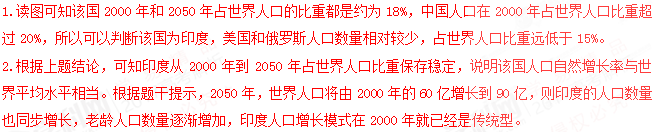 云南元阳位于横断山脉南部，当地著名的哈尼梯田是世界文化遗产。哈尼族人民种植的红米稻是经过长期耕种、筛选的特色品种，稻米色泽暗红，富含多种营养元素，品质优良。1980年以后，为了提高粮食产量，当地逐渐推广种植杂交水稻。下图示意目前当地三种发展类型村落的农作物种植结构。据此完成3～5题。3. 1980年以后，当地红米稻面积逐渐减少的主要原因是种植红米稻A.技术要求高 B.劳动力投入大C.种子成本高 D.单位面积产量低 4.乙类村红米稻种植规模较大的主要目的是A.提供粮食深加工原料B.开发特色旅游产品C.建设特色商品基地D.满足村民膳食需要 5.根据农作物种植结构，可以推断目前A.甲类村位置较偏僻B.乙类村坐落于山顶C.丙类村地形较平坦D.当地商品粮以旱地作物为主 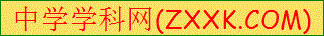 【答案】3.D4.B5.A【解析】5. 根据农作物种植结构，可以推断目前甲类村位置较偏僻，乙类村坐落交通便利的公路旁，横断山脉南部坡度陡，地形起伏大，丙类村地形起伏也大；当地商品粮以水田作物为主。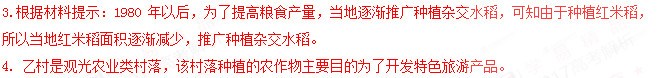 考点：农业、农作物和农业类型。时装是具有鲜明时尚感的服装，其特点是变化迅速、极富流行性和周期性。洛杉矶时尚街区是世界著名的时尚专区，街区内集聚了众多的时装企业，集时装设计、销售等于一体。这些时装企业一般不直接加工时装，而是将加工环节转给分包企业，生产灵活、产品款多量少，价格相宜。据此完成6～8题。6.时装企业在洛杉矶时尚街区集聚的主导因素是A.交通B.原材料 C.市场D.劳动力7.从事时装加工的分包企业大多分布在洛杉矶，主要目的是A.节约工厂建设成本B.获取高素质劳动力C.缩短产品流通时间D.延长时装产业链条8.为了进一步提高市场竞争力，洛杉矶时装企业应采取的最有效措施是A.快速更新产品B.改进生产技术C.扩大生产规模D.拓展国际市场【答案】6.C 7.C 8.A【解析】8. 根据时装是具有变化迅速、极富流行性和周期性的特点，所以为了进一步提高市场竞争力，洛杉矶时装企业应采取的最有效措施是快速更新产品，适宜市场需求的变化。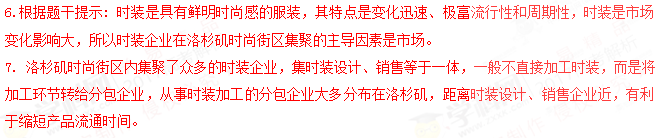 考点：工业区位条件和工业布局。位于岭南山地的某县90%以上土地不适宜耕种和聚落建设，主要集镇位于较大的山间谷地。集镇住宅多为三层，其二层和三层也开有外门，如下图所示，尽管水淹频率很高，但这些集镇住宅“淹而不没，灾而无难”，据此完成9～11题。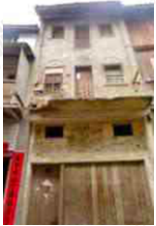 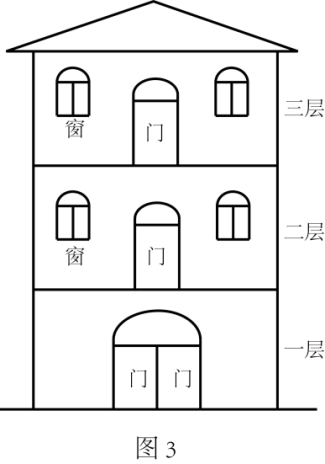 9.在农业社会，制约该县聚落规模的主要条件是 A.谷地面积B.河流水量 C.林木产量 D.风俗习惯 10.这些集镇住宅二层和三层都开外门，主要是为了 A.通风B.避灾 C.采光 D.美观11.这些集镇遭遇的洪水特点是①砾石多 ②退水快 ③历时长 ④流速缓 A.①②B.①③ C.②④ D.③④ 【答案】9.A 10.B 11.C【解析】9.由题干提示，该县90%以上土地不适宜耕种和聚落建设，主要集镇位于较大的山间谷地，所以可知谷地面积是制约该县聚落规模的主要条件。10.该县集镇位于较大的山间谷地，水淹频率很高，所以集镇住宅二层和三层都开外门，可以在一、二层被洪水淹没时，方便人们避险和出行，所以这些集镇住宅能够“淹而不没，灾而无难”。11. 根据材料提示，这些集镇住宅“淹而不没，灾而无难”，说明集镇遭遇的洪水破坏力较弱，由该镇位于较大的山间谷地，洪水来时流速缓，带来的砾石少，洪水退水快。考点：聚落的区位条件和自然灾害防御。某岛国面积700多平方千米，由170多个岛屿组成，其首都是全球最早迎接新年的城市，尽管可能遭遇飓风，但美丽的珊瑚，大片的椰林和新年第一缕阳光，仍吸引了各地游客来此迎接新年。据此完成12～14题。12.该国首都的位置可能是A.21︒8＇N，175︒12＇EB. 42︒10＇N，170︒22＇WC.21︒8′S，175︒12＇WD. 42︒10＇S，170︒22＇E13.当该国首都迎来新年第一缕阳光时，北京时间最接近 A.1：00B.6：00C.11：00 D.20：00 14.该国首都月平均气温最高的月份为 [来源:Z,xx,k.Com]A.1月 B.2月C.7月 D.8月 【答案】12.C13.A14.B【解析】14.根据上题结论，该国位于南半球低纬度地区，由170多个岛屿组成，受海洋影响大，所以该国首都月平均气温最高的月份为与海洋最高月份一致为2月份。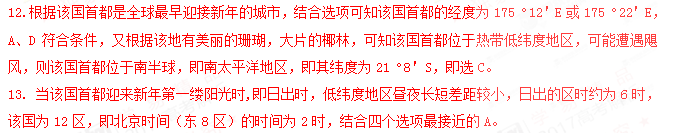 考点：经纬度和区时计算、气温判断。2000年7月，连接丹麦哥本哈根和瑞典马尔默的厄勒海峡跨海工程竣工通车。该工程全长16千米，采用海底隧道和跨海大桥组合的方案（如下图）。据此完成15～17题。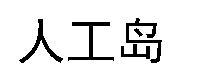 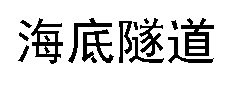 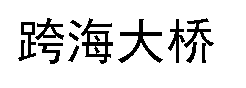 15.推测工程西段采用海底隧道方案的主要目的是 A.降低建设成本 B.保护海洋生物C.避免破坏景观 D.利于海空交通16.桥隧结合处未利用萨尔特岛，而是新建人工岛，有利于 A.提高通行速度B.降低施工难度C.保持水流畅通D.保护萨尔特岛生物 17.区域差异为区域合作提供了条件，利于厄勒海峡两岸区域经济合作的条件是 A.产业结构的差异B.语言文化的差异C.社会福利的差异D.交通规则的差异 【答案】15.D 16.D 17.A【解析】17. 厄勒海峡两岸分别是连接丹麦哥本哈根和瑞典马尔默，两国的产业结构的差异为厄勒海峡两岸区域经济合作的提供了条件。www.gaosan.com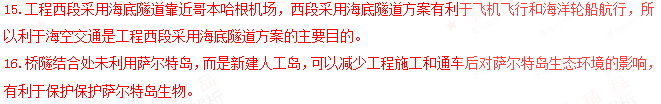 考点：交通运输方式和区域经济发展。小明从地图上得知，乌尤尼盐沼（位置见图5）面积超过1万平方千米，是世界上面积最大的盐沼。小明查到该盐沼的一幅景观照片（图6）；盐沼表面凝结成无数块多边形，镶拼成一望无际的盐原，在阳光下熠熠闪光。据称这种景观每年都能见到。据此完成18～20题。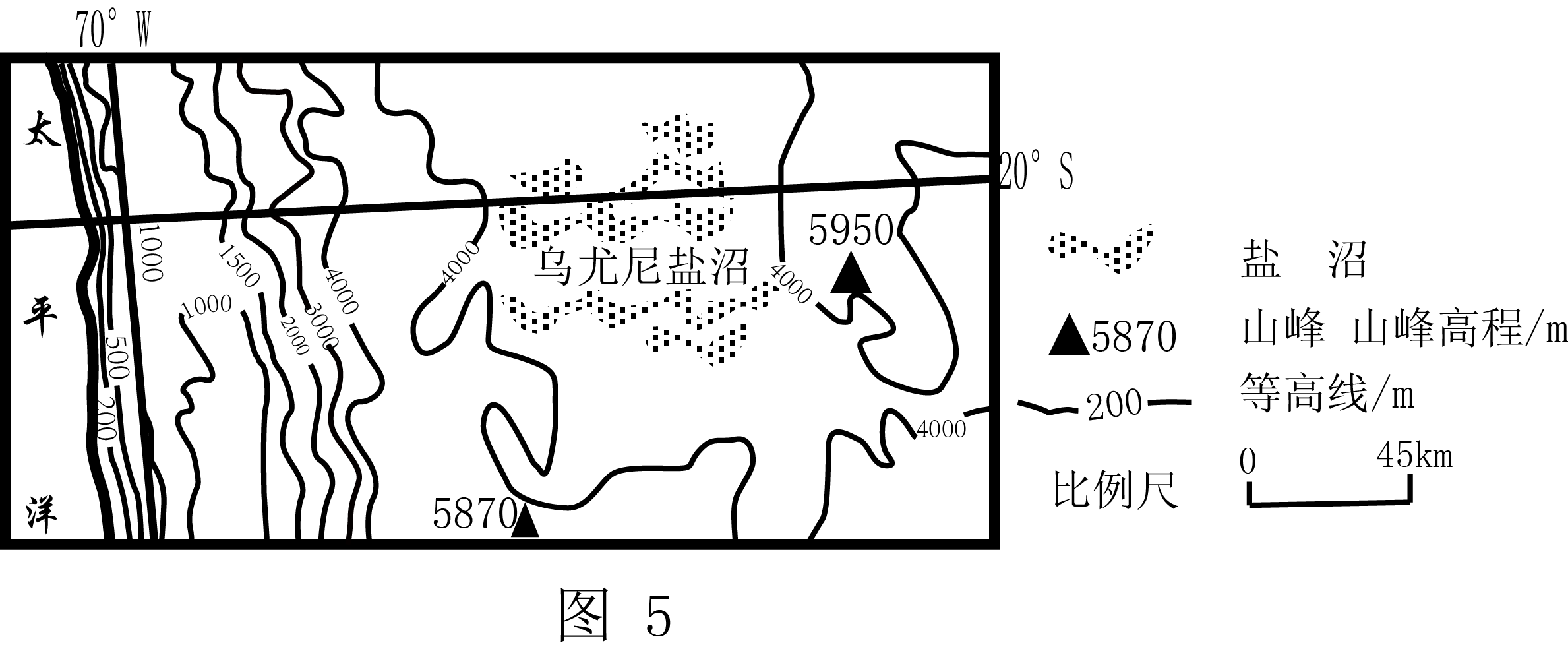 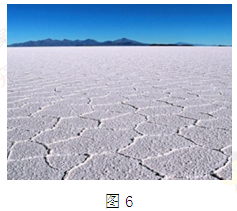 18. 根据图像信息，该盐沼 ①海拔超过4000米 ②位于高山间盆地 ③属热带草原气候 ④年内有积水季节A.①③B.②③ C.①④ D.②④19. 小明对该盐沼的形成做了下列推理，其中合理的是A.海湾—地壳抬升—海水蒸发B.湖泊—气候变干—湖水蒸发C.地下盐矿—地壳抬升—上覆岩层剥蚀 D.地下水位上升—气候干燥—地表形成盐壳 20. 小明若在1月去该盐沼旅游，需要特别防范A.暴雪B.强风 C.低温D.太阳辐射【答案】18.D19.B20.D【解析】18.根据图中等高线分布可知，该盐沼位于高山间盆地，但海拔低于4000米，属于高山气候，年内有积水季节。考点：盐沼的形成、板块运动。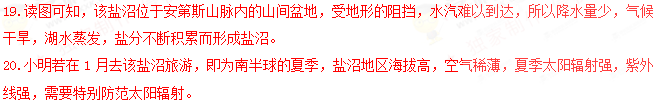 第Ⅱ卷（非选择题，共40分）本卷包括必考题和选考题两部分。第21、22题为必考题，每个试题考生都必须做答。第23、24题为选考题，考生根据需求做答。21.（10分）阅读图文材料，完成下列要求。新西兰首都惠灵顿依山坡而建，三面环山，西面朝向大海，有“风城”之称，图7示意惠灵顿的位置。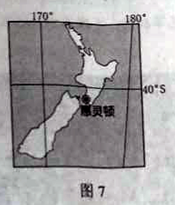  分析惠灵顿常年多风的原因。【答案】地处西风带，常年盛行偏西风（4分），两岛之间为海峡，风速加快（3分）；依山面海，迎风（3分）【解析】考点：风的形成原因。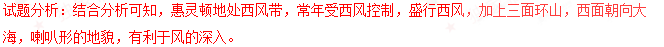 22.（20分）阅读材料，完成下列问题。香蕉是热带水果，巴拉圭生产的香蕉因甜度高而闻名，主要出口阿根廷。近年来，巴拉圭因香蕉滞销而催生了香蕉粉产业。收获的香蕉经过去皮、干燥、磨粉、制成的香蕉粉可用于制作面包、饼干、冰激凌等。图8示意巴拉圭位置及地形。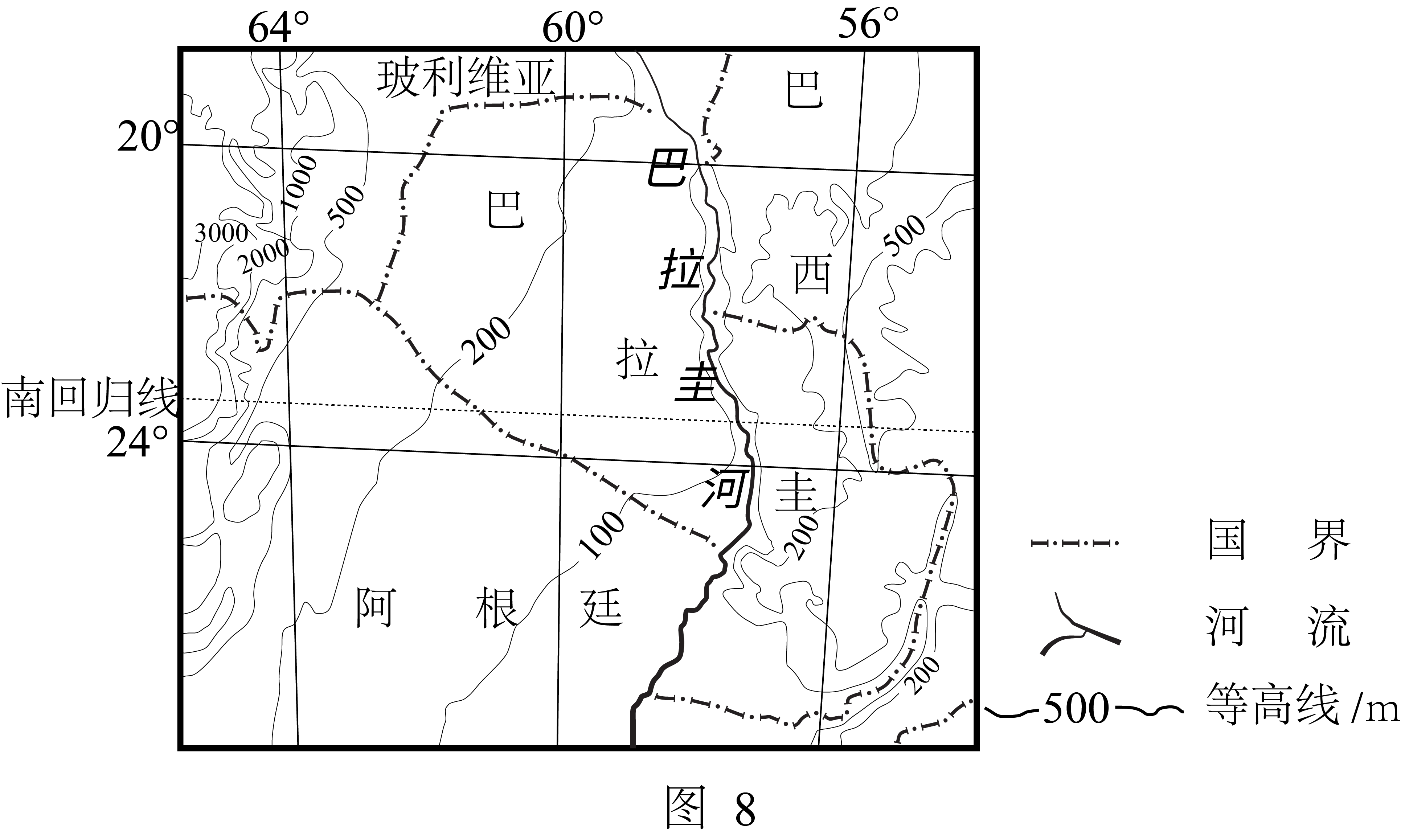 （1）归纳巴拉圭的地形特征。（6分）（2）分析巴拉圭香蕉主要出口阿根廷而不出口巴西的原因。（6分）（3）推测香蕉粉工厂的布局特点，并说明理由。（8分）【答案】（1）地势较低，海拔在500米以下（2分）；以平原为主（2分）；地势自巴拉圭河（中部）向两侧逐渐升高（2分）。www.gaosan.com（2）巴西纬度低，地处热带，香蕉产量大（3分）。阿根廷纬度高，香蕉主要依赖进口，市场需求大。（3分）（3）特点：靠近原料地（2分）；布局分散（2分）。原因：原料运输量大，产品运输量小（2分）；技术要求低，设备简单，小型化（2分）。【解析】试题分析：考点：地形特征、工业区位条件和工业布局。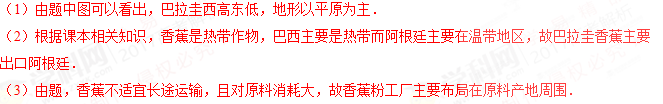 请考生在第23、24两道地理题中任选一题做答，如果多做，则按所做的第一题计分。做答时用2B铅笔在答题卡上把所选题目的题号涂黑。23．（10分）【旅游地理】阅读材料，完成下列问题。 日本岐阜县白川乡的合掌村，被誉为“日本传统风味十足的美丽乡村”。该村坐落在海拔较高的山地中，冬季多暴雪。村中的“合掌屋”（图9）最早建于300年前，屋顶坡度达60°，状如双手合掌，因此得名。合掌屋全部采用当地木材建造，这种传统保留至今，合掌屋与穿插其间的花草植物、小溪流水、水田水车等，构成了具有较高审美价值的乡村景观。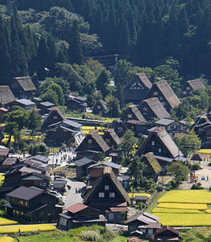 分析合掌村独特旅游景观的形成与自然环境的关系。【答案】当地冬季多暴雪，形成了造型独特（合掌形）的建筑。（3分）当地森林茂密，使就地取材建造木屋的传统得以保留。（3分）依山而建，形成错落有致的村落布局。（2分）农田、房屋与山地、溪流、花草植物等交织，形成独特的山村景观。（2分）【解析】试题分析：考点：旅游资源开发条件评价。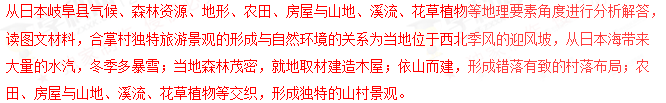 24．（10分）【环境保护】阅读材料，完成下列问题。美国西部森林频发山火。检测显示过火林地水土流失加剧。图10示意美国西部部分地区2013-2015年山火的分布。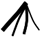 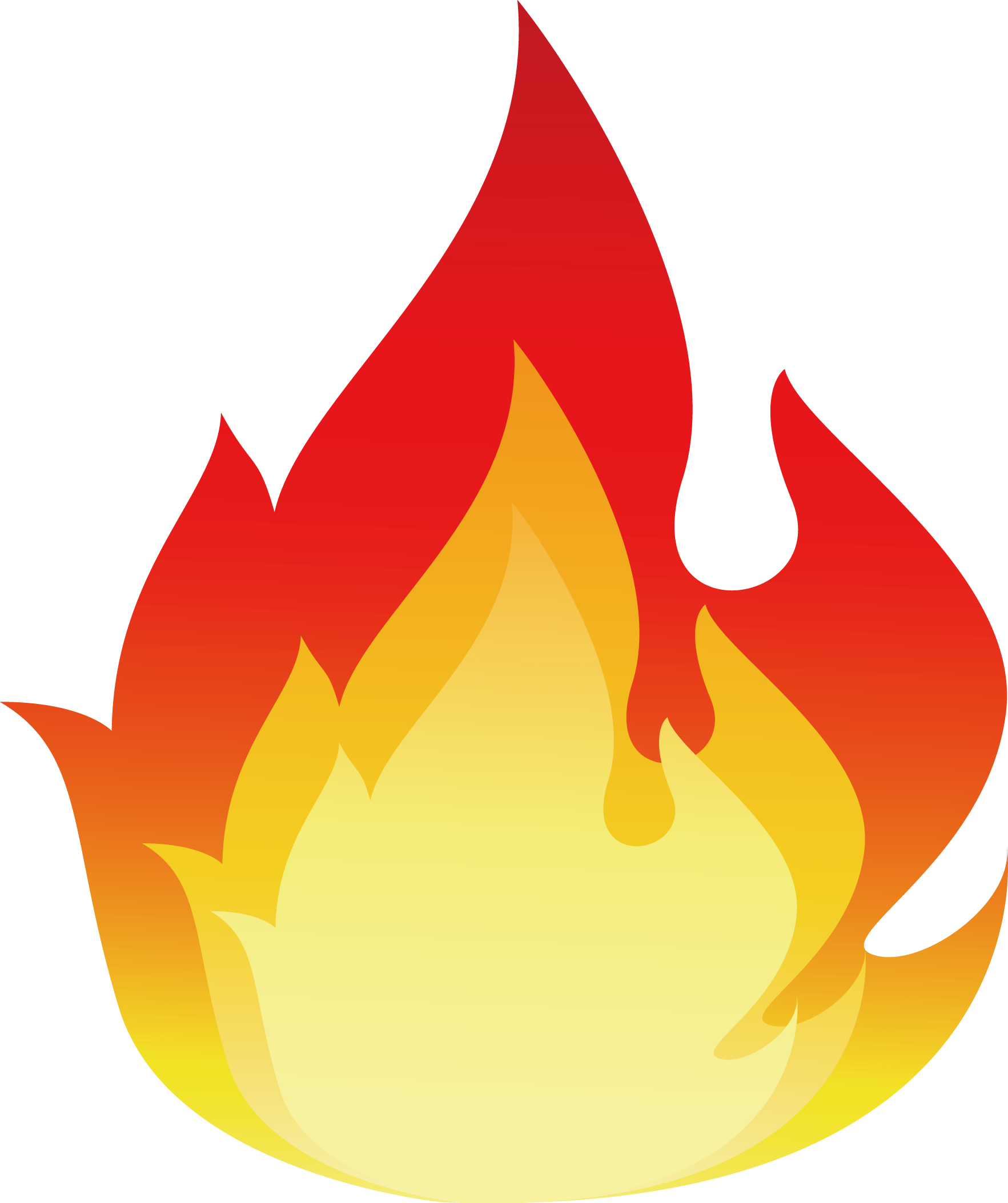 分别指出该地区山火与水土流失易发的季节，并分析过火林地水土流失加剧的原因。【答案】该地区山火易发生实践集中在夏季。（2分）水土流失易发生在冬季。（2分）原因：过火林地地表植被覆盖低，植被对地表保护能力减弱；（3分）地表径流增大，加剧地表侵蚀。（3分）【解析】试题分析：读图，该地位于30°﹣40°N大陆的西岸，为地中海气候，夏季受副高控制，炎热干燥，易发生火灾；冬季受盛行西风影响，温和多雨，降水集中，易发生水土流失．过火林地地表植被覆盖低，植被对地表保护能力减弱，地表径流增大，加剧地表侵蚀。考点：自然灾害类型、成因及危害。